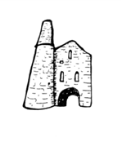 St Day and Carharrack Community School                      2018 HEADLINE DATAAttainment Overview – EYFS and KS1EYFS % of children achieving a Good Level of Development (GLD)Yr 1 Phonics Screening Check Results The screening check is a statutory assessment for all year 1 children.Yr 2 End of Key Stage 1 Attainment The % below represent the numbers of children meeting age-related expectation at the end of Year 2 (Greater Depth standard in brackets)201620172018St Day and Carharrack 38%32%64%Cornwall69%69%69%National 69%71%71%201620172018St Day and Carharrack 56%44%68%Cornwall81%79%82%National 82%81%83%NationalCornwallSt Day and CarharrackDifference to National2016Reading74%74%45% -29%2016Writing65%65%50% -15%2016Maths73%71%64%-9%2017Reading76%74%59% -23%2017Writing68%65%50% -18%2017Maths75%72%50% -25%2018 Reading75% (26%)72% (25%)40% (24%)-35%2018 Writing 70% (16%)66% (14%)40% (16%)-30%2018 Maths76% (22%)72% (20%)60% (16%)-16%